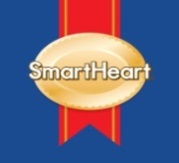 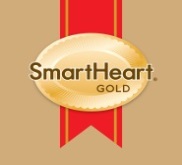 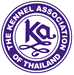 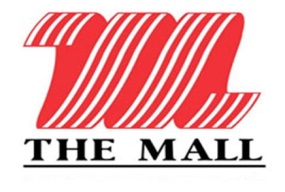 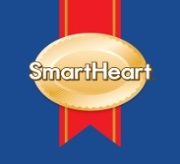 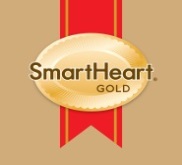 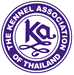 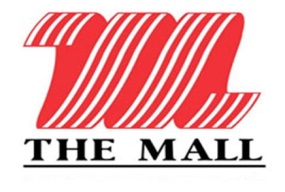 THE KENNEL ASSOCIATION OF THAILANDAre pleased to invite you to joinSmartHeart Grand Dog Show Champion Of Champions 2021168th -170th  KATH All breed Championship Dog Show (AB1-A	B3)Best Dog of The Year 2020 & Champion Of The Year 2020วันที่  30 - 31 มกราคม 2564 ณ ศูนย์การค้าเดอะมอลล์บางกะปิ 168th ALL BREED  CHAMPIONSHIP DOG SHOW (AB1) 168th ALL BREED  CHAMPIONSHIP DOG SHOW (AB1) 168th ALL BREED  CHAMPIONSHIP DOG SHOW (AB1)600  BahtJan30,2021 169th  ALL BREED CHAMPIONSHIP DOG SHOW (AB2) 169th  ALL BREED CHAMPIONSHIP DOG SHOW (AB2) 169th  ALL BREED CHAMPIONSHIP DOG SHOW (AB2) 600  BahtJan30,2021 170th   ALL BREED CHAMPIONSHIP DOG SHOW (AB3) 170th   ALL BREED CHAMPIONSHIP DOG SHOW (AB3) 170th   ALL BREED CHAMPIONSHIP DOG SHOW (AB3)600  BahtJan 31,2021BEST OF THE YEAR 2020□ Baby, □ Puppy, □Junior , □Best local born □Best DogBEST OF THE YEAR 2020□ Baby, □ Puppy, □Junior , □Best local born □Best DogBEST OF THE YEAR 2020□ Baby, □ Puppy, □Junior , □Best local born □Best DogFREEJan 31,2021CHAMPION OF CHAMPION DOG SHOW 2020CHAMPION OF CHAMPION DOG SHOW 2020CHAMPION OF CHAMPION DOG SHOW 2020FREEJan 31,2021BreedBreedGroupGroupDog’s NameDog’s NameREG.REG.Date of BirthDate of Birth□   3-6   months□   3-6   months□  15-18 monthsSexSexSex□  6-9    months□  6-9    months□  18 months( Male )( Male )( Male )□  9-12  months□  9-12  months□  Champion Class( Female )( Female )( Female )□ 12-15 months□ 12-15 monthsBreeder’s Name.Breeder’s Name.Owner’s Name.Owner’s Name.Membership No.Membership No.Tel.Fax.Tel.Fax.Tel.Fax.** สุนัขที่ประกวดทุกตัวต้องขึ้นทะเบียนกับทางสมาคมพัฒนาพันธุ์สุนัข ( ประเทศไทย ) แล้วเท่านั้น สอบถามรายละเอียดได้ที่สมาคมพัฒนาพันธุ์สุนัขแห่งประเทศไทย      Tel: 02-539-8394-5 Fax: 02-539-8405-6-ค่าสมัครประกวดสุนัข ตัวละ 600 บาท 		***ฟรี ค่าสมัครประกวด CHAMPION OF CHAMPIONS 2020, BEST OF THE YEAR 2020***(ผู้ที่สมัครประกวดของงานนี้จะต้องสมัครในรอบ ALL BREED ด้วย)ผู้สมัครประกวดจะต้องชำระเงินค่าสมัคร โดยโอนเงินเข้าบัญชี : สมาคมพัฒนาพันธุ์สุนัข (ประเทศไทย) ธนาคารกรุงเทพสาขาอาคารยาคูลย์ บัญชีออมทรัพย์ เลขที่ 210-0-41772-0หมายเหตุ	1. สมาคม ฯ  ขอสงวนสิทธิ์ในการเปลี่ยนแปลงตารางประกวด รายชื่อกรรมการ และอื่นๆ ตามความเหมาะสม โดยไม่                     ต้องแจ้งให้ทราบล่วงหน้า**ปิดรับสมัครวันที่ 25 มกราคม 2564**** สุนัขที่ประกวดทุกตัวต้องขึ้นทะเบียนกับทางสมาคมพัฒนาพันธุ์สุนัข ( ประเทศไทย ) แล้วเท่านั้น สอบถามรายละเอียดได้ที่สมาคมพัฒนาพันธุ์สุนัขแห่งประเทศไทย      Tel: 02-539-8394-5 Fax: 02-539-8405-6-ค่าสมัครประกวดสุนัข ตัวละ 600 บาท 		***ฟรี ค่าสมัครประกวด CHAMPION OF CHAMPIONS 2020, BEST OF THE YEAR 2020***(ผู้ที่สมัครประกวดของงานนี้จะต้องสมัครในรอบ ALL BREED ด้วย)ผู้สมัครประกวดจะต้องชำระเงินค่าสมัคร โดยโอนเงินเข้าบัญชี : สมาคมพัฒนาพันธุ์สุนัข (ประเทศไทย) ธนาคารกรุงเทพสาขาอาคารยาคูลย์ บัญชีออมทรัพย์ เลขที่ 210-0-41772-0หมายเหตุ	1. สมาคม ฯ  ขอสงวนสิทธิ์ในการเปลี่ยนแปลงตารางประกวด รายชื่อกรรมการ และอื่นๆ ตามความเหมาะสม โดยไม่                     ต้องแจ้งให้ทราบล่วงหน้า**ปิดรับสมัครวันที่ 25 มกราคม 2564**** สุนัขที่ประกวดทุกตัวต้องขึ้นทะเบียนกับทางสมาคมพัฒนาพันธุ์สุนัข ( ประเทศไทย ) แล้วเท่านั้น สอบถามรายละเอียดได้ที่สมาคมพัฒนาพันธุ์สุนัขแห่งประเทศไทย      Tel: 02-539-8394-5 Fax: 02-539-8405-6-ค่าสมัครประกวดสุนัข ตัวละ 600 บาท 		***ฟรี ค่าสมัครประกวด CHAMPION OF CHAMPIONS 2020, BEST OF THE YEAR 2020***(ผู้ที่สมัครประกวดของงานนี้จะต้องสมัครในรอบ ALL BREED ด้วย)ผู้สมัครประกวดจะต้องชำระเงินค่าสมัคร โดยโอนเงินเข้าบัญชี : สมาคมพัฒนาพันธุ์สุนัข (ประเทศไทย) ธนาคารกรุงเทพสาขาอาคารยาคูลย์ บัญชีออมทรัพย์ เลขที่ 210-0-41772-0หมายเหตุ	1. สมาคม ฯ  ขอสงวนสิทธิ์ในการเปลี่ยนแปลงตารางประกวด รายชื่อกรรมการ และอื่นๆ ตามความเหมาะสม โดยไม่                     ต้องแจ้งให้ทราบล่วงหน้า**ปิดรับสมัครวันที่ 25 มกราคม 2564**** สุนัขที่ประกวดทุกตัวต้องขึ้นทะเบียนกับทางสมาคมพัฒนาพันธุ์สุนัข ( ประเทศไทย ) แล้วเท่านั้น สอบถามรายละเอียดได้ที่สมาคมพัฒนาพันธุ์สุนัขแห่งประเทศไทย      Tel: 02-539-8394-5 Fax: 02-539-8405-6-ค่าสมัครประกวดสุนัข ตัวละ 600 บาท 		***ฟรี ค่าสมัครประกวด CHAMPION OF CHAMPIONS 2020, BEST OF THE YEAR 2020***(ผู้ที่สมัครประกวดของงานนี้จะต้องสมัครในรอบ ALL BREED ด้วย)ผู้สมัครประกวดจะต้องชำระเงินค่าสมัคร โดยโอนเงินเข้าบัญชี : สมาคมพัฒนาพันธุ์สุนัข (ประเทศไทย) ธนาคารกรุงเทพสาขาอาคารยาคูลย์ บัญชีออมทรัพย์ เลขที่ 210-0-41772-0หมายเหตุ	1. สมาคม ฯ  ขอสงวนสิทธิ์ในการเปลี่ยนแปลงตารางประกวด รายชื่อกรรมการ และอื่นๆ ตามความเหมาะสม โดยไม่                     ต้องแจ้งให้ทราบล่วงหน้า**ปิดรับสมัครวันที่ 25 มกราคม 2564**** สุนัขที่ประกวดทุกตัวต้องขึ้นทะเบียนกับทางสมาคมพัฒนาพันธุ์สุนัข ( ประเทศไทย ) แล้วเท่านั้น สอบถามรายละเอียดได้ที่สมาคมพัฒนาพันธุ์สุนัขแห่งประเทศไทย      Tel: 02-539-8394-5 Fax: 02-539-8405-6-ค่าสมัครประกวดสุนัข ตัวละ 600 บาท 		***ฟรี ค่าสมัครประกวด CHAMPION OF CHAMPIONS 2020, BEST OF THE YEAR 2020***(ผู้ที่สมัครประกวดของงานนี้จะต้องสมัครในรอบ ALL BREED ด้วย)ผู้สมัครประกวดจะต้องชำระเงินค่าสมัคร โดยโอนเงินเข้าบัญชี : สมาคมพัฒนาพันธุ์สุนัข (ประเทศไทย) ธนาคารกรุงเทพสาขาอาคารยาคูลย์ บัญชีออมทรัพย์ เลขที่ 210-0-41772-0หมายเหตุ	1. สมาคม ฯ  ขอสงวนสิทธิ์ในการเปลี่ยนแปลงตารางประกวด รายชื่อกรรมการ และอื่นๆ ตามความเหมาะสม โดยไม่                     ต้องแจ้งให้ทราบล่วงหน้า**ปิดรับสมัครวันที่ 25 มกราคม 2564**** สุนัขที่ประกวดทุกตัวต้องขึ้นทะเบียนกับทางสมาคมพัฒนาพันธุ์สุนัข ( ประเทศไทย ) แล้วเท่านั้น สอบถามรายละเอียดได้ที่สมาคมพัฒนาพันธุ์สุนัขแห่งประเทศไทย      Tel: 02-539-8394-5 Fax: 02-539-8405-6-ค่าสมัครประกวดสุนัข ตัวละ 600 บาท 		***ฟรี ค่าสมัครประกวด CHAMPION OF CHAMPIONS 2020, BEST OF THE YEAR 2020***(ผู้ที่สมัครประกวดของงานนี้จะต้องสมัครในรอบ ALL BREED ด้วย)ผู้สมัครประกวดจะต้องชำระเงินค่าสมัคร โดยโอนเงินเข้าบัญชี : สมาคมพัฒนาพันธุ์สุนัข (ประเทศไทย) ธนาคารกรุงเทพสาขาอาคารยาคูลย์ บัญชีออมทรัพย์ เลขที่ 210-0-41772-0หมายเหตุ	1. สมาคม ฯ  ขอสงวนสิทธิ์ในการเปลี่ยนแปลงตารางประกวด รายชื่อกรรมการ และอื่นๆ ตามความเหมาะสม โดยไม่                     ต้องแจ้งให้ทราบล่วงหน้า**ปิดรับสมัครวันที่ 25 มกราคม 2564**